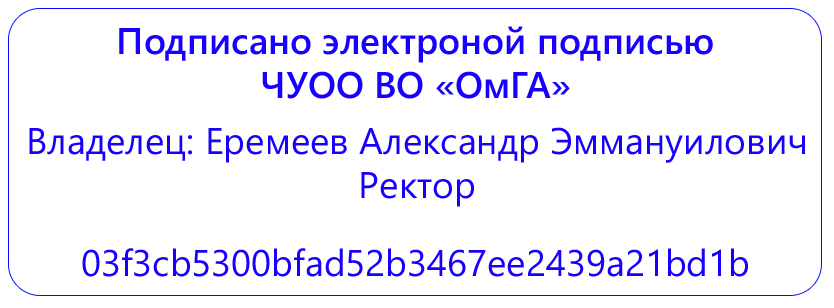 Частное учреждение образовательная организация высшего образования«Омская гуманитарная академия»Кафедра «Информатики, математики и естественнонаучных практик»ПРОГРАММА ПРАКТИКИПРОИЗВОДСТВЕННАЯ ПРАКТИКА (практика по получению профессиональных умений и опыта профессиональной деятельности)Б2.В.02(П)по основной профессиональной образовательной программе высшего образования – программе бакалавриата(программа академического бакалавриата)Направление подготовки 09.03.03 Прикладная информатика (уровень бакалавриата)
Направленность (профиль) программы «Автоматизированные системы обработки информации и управления»Виды профессиональной деятельности: научно-исследовательская (основной), проектная, производственно-технологическая, Для обучающихся:заочной формы обучения 2018 года набора соответственноОмск 2022СОДЕРЖАНИЕСоставитель:к.п.н., доцент _________________ /А.М. Шабалин/Программа практики одобрена на заседании кафедры  «Информатики, математики и естественнонаучных дисциплин»Протокол от 25.03.2022 г. № 8Зав. кафедрой  к.п.н., профессор_________________ /О.Н. Лучко/Рабочая программа дисциплины составлена в соответствии с:- Федеральным законом Российской Федерации от 29.12.2012 № 273-ФЗ «Об образовании в Российской Федерации»;- Федеральным государственным образовательным стандартом высшего образования по направлению подготовки 09.03.03 Прикладная информатика (уровень бакалавриата), утвержденного Приказом Минобрнауки России от 12.03.2015 N 207 (зарегистрирован в Минюсте России 27.03.2015 N 36589) (далее - ФГОС ВО, Федеральный государственный образовательный стандарт высшего образования);- Порядком организации и осуществления образовательной деятельности по образовательным программам высшего образования - программам бакалавриата, программам специалитета, программам магистратуры, утвержденным приказом Министерства науки и высшего образования Российской Федерации от 06.04.2021 № 245 (зарегистрирован Минюстом России 13.08.2021, регистрационный № 64644, (далее - Порядок организации и осуществления образовательной деятельности по образовательным программам высшего образования).Рабочая программа дисциплины составлена в соответствии с локальными нормативными актами ЧУ ОО ВО «Омская гуманитарная академия» (далее – Академия; Ом-ГА):- «Положением о порядке организации и осуществления образовательной деятельности по образовательным программам высшего образования - программам бакалавриата, программам магистратуры», одобренным на заседании Ученого совета от 28.02.2022 (протокол заседания № 7), Студенческого совета ОмГА от 28.02.2022 (протокол заседания № 8), утвержденным приказом ректора от 28.02.2022 № 23;- «Положением о порядке проведения государственной итоговой аттестации по образовательным программам высшего образования - программам бакалавриата и программам магистратуры», одобренным на заседании Ученого совета от 28.08.2017 (протокол заседания № 1), Студенческого совета ОмГА от 28.08.2017 (протокол заседания № 1), утвержденным приказом ректора от 28.08.2017 № 37;- «Положением о порядке разработки и утверждения образовательных программ», одобренным на заседании Ученого совета от 28.02.2022 (протокол заседания № 7), Студенческого совета ОмГА от 28.02.2022 (протокол заседания № 8), утвержденным приказом ректора от 28.02.2022 № 23;- «Положением об обучении по индивидуальному учебному плану, в том числе, ускоренном обучении, студентов, осваивающих основные профессиональные образовательные программы высшего образования - программы бакалавриата, магистратуры», одобренным на заседании Ученого совета от 28.02.2022 (протокол заседания № 7), Студенческого совета ОмГА от 28.02.2022 (протокол заседания № 8), утвержденным приказом ректора от 28.02.2022 № 23;- «Положением о порядке разработки и утверждения адаптированных образовательных программ высшего образования – программ бакалавриата, программам магистратуры для лиц с ограниченными возможностями здоровья и инвалидов», одобренным на заседании Ученого совета от 28.02.2022 (протокол заседания № 7), Студенческого совета ОмГА от 28.02.2022 (протокол заседания № 8), утвержденным приказом ректора от 28.02.2022 № 23;- учебным планом по основной профессиональной образовательной программе высшего образования – программе бакалавриата по направлению подготовки 09.03.03 Прикладная информатика (уровень бакалавриата), направленность (профиль) программы «Автоматизированные системы обработки информации и управления»; форма обучения – заочная на 2022/2023 учебный год, утвержденным приказом ректора от 28.03.2022 №28.Возможность внесения изменений и дополнений в разработанную Академией образовательную программу в части рабочей программы практики Б2.В.02(П) «Производственная практика» (практика по получению профессиональных умений и опыта профессиональной деятельности)  в течение 2022/2023 учебного года:При реализации образовательной организацией основной профессиональной образовательной программы высшего образования - программы бакалавриата по направлению подготовки 09.03.03 Прикладная информатика (уровень бакалавриата), направленность (профиль) программы «Автоматизированные системы обработки информации и управления»; вид учебной деятельности – программа академического бакалавриата; виды профессиональной деятельности: научно-исследовательская (основной), проектная, производственно-технологическая, очная и заочная формы обучения в соответствии с требованиями законодательства Российской Федерации в сфере образования, Уставом Академии, локальными нормативными актами образовательной организации при согласовании со всеми участниками образовательного процесса образовательная организация имеет право внести изменения и дополнения в разработанную ранее рабочую программу дисциплины программу производственной практики (практика по получению профессиональных умений и опыта профессиональной деятельности) в течение 2022/2023 учебного года.Указание вида практики, способа и формы ее проведенияВид практики: Производственная практика.Тип практики: Практика по получению профессиональных умений и опыта профессиональной деятельности.Способы проведения практики: стационарная; выездная.Форма проведения практики: дискретно: по периодам проведения практик. Перечень планируемых результатов обучения по практике, соотнесенных с планируемыми  результатами освоения образовательной программы	В соответствии с требованиями Федерального государственного образовательного стандарта высшего образования по направлению подготовки 09.03.03 Прикладная информатика (уровень бакалавриата), утвержденного Приказом Минобрнауки России от 12.03.2015 N 207 (зарегистрирован в Минюсте России 27.03.2015 N 36589), при разработке основной профессиональной образовательной программы (далее - ОПОП) бакалавриата определены возможности Академии в формировании компетенций выпускников.Процесс изучения практики «Производственная практика» (практика по получению профессиональных умений и опыта профессиональной деятельности) направлен на формирование следующих компетенций:  Указание места практики в структуре образовательной программыПрактика Б2.В.02(П) Производственная практика (практика по получению профессиональных умений и опыта профессиональной деятельности) относится к вариативной части блока Б2.ПрактикиПроизводственная практика в соответствии с учебным планом проводится:очная форма обучения -  2 курс, 4 семестрзаочная форма обучения -  3 курс, 5 семестр4. Объем практики в зачетных единицах с указанием количества академических часов, выделенных на контактную работу обучающихся с преподавателем (по видам учебных занятий) и на самостоятельную работу обучающихсяОбъем учебной практики – 3 зачетных единиц – 108 академических часовИз них:5. Содержание практикиСодержание практики для очной и заочной форм обученияПрактика предусматривает следующие формы организации учебного процесса: конференции (установочная и итоговая), консультации руководителя практики (по мере необходимости).Производственная практика может проводиться в профильных организациях, имеющих договор о сотрудничестве с Академией, либо в подразделении Омской гуманитарной академии (на выпускающей кафедре «Информатики, математики и естественнонаучных дисциплин», в отделе информационных технологий). Руководство практикой осуществляется преподавателями ОмГА и специалистами профильных организаций. Руководители практики назначаются приказом ректора. Для решения общих организационных вопросов руководителем практики от ОмГА проводятся конференции:Установочная конференция (первый учебный день практики) - обучающиеся получают Программу практики, проходят необходимый инструктаж, распределяются но базам прохождения практики, знакомятся с руководителями практики, уточняют с ними порядок работы;Итоговая конференция (последний учебный день практики) - комиссия в составе зав. кафедрой, руководителя практики на основании представленных каждым обучающимся отчетных документов проводит дифференцированный зачет (с оценкой).На итоговой конференции освещаются следующие вопросы:•	выступления обучающихся, прошедших практику (в виде докладов, заранее подготовленных отдельными обучающимися или группой);•	отчеты о результатах практики руководителей практики;•	обсуждение актуальных проблем производственной практики.В период практики обучающиеся выполняют следующие обязанности: Обучающийся обязан находиться на определенном для него руководителем рабочем месте и выполнять задания в соответствии с рабочим графиком (планом) проведения практики.Практикант выполняет все виды работ, предусмотренные планом практики, тщательно готовится к ним, проявляет организованность и дисциплинированность. Обучающийся подчиняется правилам внутреннего распорядка организации, на базе которой проводится практика, распоряжениям администрации и руководителей практики.В случае невыполнения требований, предъявляемых практиканту, обучающийся может быть отстранен от практики.* Примечания:Для обучающихся по индивидуальному учебному плану:а) Для обучающихся по индивидуальному учебному плану - учебному плану, обеспечивающему освоение соответствующей образовательной программы на основе индивидуализации ее содержания с учетом особенностей и образовательных потребностей конкретного обучающегося, в том числе при ускоренном обучении:При разработке образовательной программы высшего образования в части программы учебной практики (тип практики «Производственная практика» (практика по получению профессиональных умений и опыта профессиональной деятельности) согласно требованиями частей 3-5 статьи 13, статьи 30, пункта 3 части 1 статьи 34 Федерального закона Российской Федерации от 29.12.2012 № 273-ФЗ «Об образовании в Российской Федерации»; пунктов 16, 38 Порядка организации и осуществления образовательной деятельности по образовательным программам высшего образования – программам бакалавриата, программам специалитета, программам магистратуры, утвержденного приказом Минобрнауки России от 05.04.2017 № 301 (зарегистрирован Минюстом России 14.07.2014, регистрационный № 47415), объем практики в зачетных единицах и её продолжительность в неделях либо в академических или астрономических часах образовательная организация устанавливает в соответствиис утвержденным индивидуальным учебным планом приосвоении образовательной программы обучающимся, который имеет среднее профессиональное или высшее образование, и (или) обучается по образовательной программе высшего образования, и (или) имеет способности и (или) уровень развития, позволяющие освоить образовательную программу в более короткий срок по сравнению со сроком получения высшего образования по образовательной программе, установленным Академией в соответствии с Федеральным государственным образовательным стандартом высшего образования (ускоренное обучение такого обучающегося по индивидуальному учебному плану в порядке, установленном соответствующим локальным нормативным актом образовательной организации).б) Для обучающихся с ограниченными возможностями здоровья и инвалидов:При разработке адаптированной образовательной программы высшего образования, а для инвалидов - индивидуальной программы реабилитации инвалида в соответствии с требованиями статьи 79 Федерального закона Российской Федерации от 29.12.2012 № 273-ФЗ «Об образовании в Российской Федерации»; раздела III Порядка организации и осуществления образовательной деятельности по образовательным программам высшего образования – программам бакалавриата, программам специалитета, программам магистратуры, утвержденного приказом Минобрнауки России от 05.04.2017 № 301 (зарегистрирован Минюстом России 14.07.2014, регистрационный № 47415), Федеральными и локальными нормативными актами, Уставом Академии образовательная организация устанавливает конкретное содержание программы производственной практики и условия организации и проведения конкретного вида практики (тип практики «Производственная практика» (практика по получению профессиональных умений и опыта профессиональной деятельности) составляющих контактную работу обучающихся с преподавателем и самостоятельную работу обучающихся с ограниченными возможностями здоровья(инвалидов) (при наличии факта зачисления таких обучающихся с учетом конкретных нозологий).в) Для лиц, зачисленных для продолжения обучения в соответствии с частью 5 статьи 5 Федерального закона от 05.05.2014 № 84-ФЗ «Об особенностях правового регулирования отношений в сфере образования в связи с принятием в Российскую Федерацию Республики Крым и образованием в составе Российской Федерации новых субъектов - Республики Крым и города федерального значения Севастополя и о внесении изменений в Федеральный закон «Об образовании в Российской Федерации»:При разработке образовательной программы высшего образования согласно требованиям частей 3-5 статьи 13, статьи 30, пункта 3 части 1 статьи 34 Федерального закона Российской Федерации от 29.12.2012 № 273-ФЗ «Об образовании в Российской Федерации»; пункта 20 Порядка организации и осуществления образовательной деятельности по образовательным программам высшего образования – программам бакалавриата, программам специалитета, программам магистратуры, утвержденного приказом Минобрнауки России от 05.04.2017 № 301 (зарегистрирован Минюстом России 14.07.2014, регистрационный № 47415), объем практики в зачетных единицах и её продолжительность в неделях либо в академических или астрономических часах образовательная организация устанавливает в соответствии с утвержденным индивидуальным учебным планом при освоении образовательной программы обучающимися, зачисленными для продолжения обучения в соответствии с частью 5 статьи 5 Федерального закона от 05.05.2014 № 84-ФЗ «Об особенностях правового регулирования отношений в сфере образования в связи с принятием в Российскую Федерацию Республики Крым и образованием в составе Российской Федерации новых субъектов - Республики Крым и города федерального значения Севастополя и о внесении изменений в Федеральный закон «Об образовании в Российской Федерации», в течение установленного срока освоения основной профессиональной образовательной программы высшего образования с учетом курса, на который они зачислены (указанный срок может быть увеличен не более чем на один год по решению Академии, принятому на основании заявления обучающегося).г) Для лиц, осваивающих образовательную программу в форме самообразования (если образовательным стандартом допускается получение высшего образования по соответствующей образовательной программе в форме самообразования), а также лиц, обучавшихся по не имеющей государственной аккредитации образовательной программе:При разработке образовательной программы высшего образования согласно требованиямпункта 9 части 1 статьи 33, части 3 статьи 34 Федерального закона Российской Федерации от 29.12.2012 № 273-ФЗ «Об образовании в Российской Федерации»; пункта 43 Порядка организации и осуществления образовательной деятельности по образовательным программам высшего образования – программам бакалавриата, программам специалитета, программам магистратуры, утвержденного приказом Минобрнауки России от 05.04.2017 № 301 (зарегистрирован Минюстом России 14.07.2014, регистрационный № 47415), объем практики в зачетных единицах и её продолжительность в неделях либо в академических или астрономических часах образовательная организация устанавливает в соответствии с утвержденныминдивидуальным учебным планом при освоенииобразовательной программы обучающегося, зачисленного в качестве экстерна для прохождения промежуточной и (или) государственной итоговой аттестации в Академию по соответствующей имеющей государственную аккредитацию образовательной программе в порядке, установленном соответствующим локальным нормативным актом образовательной организации.6. Указание форм отчетности по практикеПромежуточная аттестация по производственной практике (практике по получению профессиональных умений и опыта профессиональной деятельности) проводится в форме дифференцированного зачета (зачета с оценкой).По итогам практики каждый обучающийся оформляет и передает на кафедру отчет о прохождении практики в виде пакета документов, состав которого включает в себя:1)  Титульный лист (Приложение А). 2) Задание на практику (Приложение Б). Рекомендуемая структура задания: Цели и задачи, содержание работы, содержание отчета.3)  Совместный рабочий график (план) проведения практики (Приложение В).4)  Содержание (наименования разделов отчета с указанием номеров страниц).5) Описание рабочего места.6) Основная часть отчета (аналитическая, расчетно-технологическая, исследовательская). В этой части отчета необходимо подробно показать, каким образом студент решал поставленные перед ним задачи, в каких работах участвовал, какое оборудование использовал (и/или программное обеспечение) при прохождении практики. 7)  Заключение. Содержит анализ результатов прохождения практики в виде кратких, четко сформулированных рекомендаций, оценок, обобщений и выводов; 8) Список использованных источников.9) Приложения (иллюстрации, таблицы, карты, текст вспомогательного характера). 10) Дневник практики (Приложение Г).11) Отзыв-характеристика руководителя практики от профильной организации (Приложение Д).Отчет о прохождении практики должен включать в себя развернутое изложение содержания работы практиканта и полученных им результатов. Рекомендуемый объём отчета: 20-30 страниц, включая приложения.Отчет о прохождении практики составляется на основе материалов, собранных и обработанных студентом в период практики.– содержание и характер работы, проделанной студентом на практике;– степень выполнения программы практики;– выводы о том, в какой мере практика способствовала закреплению и углублению теоретических знаний и приобретению практических навыков.К отчету о прохождении практики прилагается заполненный дневник практики. Дневник заполняется студентом, его подписывает руководитель практики от организации, в которой проводилась практика. В дневнике должны быть изложены ежедневные (еженедельные) записи о выполненных практикантом видах работ в период прохождения практики. Наблюдения руководителя практики от организации о работе студента, отмеченные им деловые качества, навыки, умения, отношение к работе отражается в Отзыве-характеристике руководителя практики от профильной организации.Отзыв заверяется печатью организации и подписью руководителя от профильной организации. Отзыв содержит рекомендуемую оценку по 4-балльной системе («отлично», «хорошо» «удовлетворительно», «неудовлетворительно»).Процедура зашиты отчета включает в себя представление практикантом доклада о результатах прохождения практики с последующим обсуждением и ответами практиканта на вопросы преподавателя. Проведение подобной формы учебной работы направлено на реализацию двух основных задач:•	в результате непосредственного контакта с преподавателем практикант получает обратную связь, где он может понять и исправить свои ошибки, допущенные им в процессе всей работы;•	публичная защита способствует формированию навыков устной речи, выделению главного, подбору аргументов при отстаивании собственной точки зрения, умению быстро реагировать на поставленные преподавателем вопросы.7. Перечень основной и дополнительной учебной литературы, необходимой для освоения практикиПеречень учебной литературыОсновнаяТуманов В.Е. Основы проектирования реляционных баз данных [Электронный ресурс]/ Туманов В.Е.— Электрон. текстовые данные.— М.: Интернет-Университет Информационных Технологий (ИНТУИТ), 2016.— 502 c.— Режим доступа: http://www.iprbookshop.ru/22431Нагаева, И. А. Программирование: delphi : учебное пособие для академического бакалавриата / И. А. Нагаева, И. А. Кузнецов ; под ред. И. А. Нагаевой. — М. : Издательство Юрайт, 2018. — 302 с. — (Серия : Бакалавр. Академический курс). — ISBN 978-5-534-07098-9. — Режим доступа : www.biblio-online.ru/book/B5BD2171-0C28-45F6-8FF0-CDD674C93BCC.Долженко А.И. Технологии командной разработки программного обеспечения информационных систем [Электронный ресурс]/ Долженко А.И.— Электрон. текстовые данные.— М.: Интернет-Университет Информационных Технологий (ИНТУИТ), 2016.— 300 c.— Режим доступа: http://www.iprbookshop.ru/39569...Дополнительная:Тузовский А.Ф. Проектирование и разработка web-приложений [Электронный ресурс]: учебное пособие/ Тузовский А.Ф.— Электрон. текстовые данные.— Томск: Томский политехнический университет, 2014.— 219 c.— Режим доступа: http://www.iprbookshop.ru/34702...Ларина Э.С. Создание интерактивных приложений в Adobe Flash [Электронный ресурс]/ Ларина Э.С.— Электрон. текстовые данные.— М.: Интернет-Университет Информационных Технологий (ИНТУИТ), 2016.— 191 c.— Режим доступа: http://www.iprbookshop.ru/39568...Периодические издания и интернет-ресурсыЭБС IPRBooks  Режим доступа: http://www.iprbookshop.ruЭБС издательства «Юрайт» Режим доступа: http://biblio-online.ruЕдиное окно доступа к образовательным ресурсам. Режим доступа: http://window.edu.ru/Научная электронная библиотека e-library.ru Режим доступа: http://elibrary.ruРесурсы издательства Elsevier Режим доступа:  http://www.sciencedirect.comФедеральный портал «Российское образование» Режим доступа:  www.edu.ruЖурналы Кембриджского университета Режим доступа: http://journals.cambridge.orgЖурналы Оксфордского университета Режим доступа:  http://www.oxfordjoumals.orgСловари и энциклопедии на Академике Режим доступа: http://dic.academic.ru/Сайт Библиотеки по естественным наукам Российской академии наук. Режим доступа: http://www.benran.ruСайт Госкомстата РФ. Режим доступа: http://www.gks.ruСайт Российской государственной библиотеки. Режим доступа: http://diss.rsl.ruБазы данных по законодательству Российской Федерации. Режим доступа:  http://ru.spinform.ruКаждый обучающийся Омской гуманитарной академии в течение всего периода обучения обеспечен индивидуальным неограниченным доступом к электронно-библиотечной системе (электронной библиотеке) и к электронной информационно-образовательной среде Академии. Электронно-библиотечная система (электронная библиотека) и электронная информационно-образовательная среда обеспечивают возможность доступа обучающегося из любой точки, в которой имеется доступ к информационно-телекоммуникационной сети «Интернет», и отвечает техническим требованиям организации как на территории организации, так и вне ее.Электронная информационно-образовательная среда Академии обеспечивает: доступ к учебным планам, рабочим программам практик (модулей), практик, к изданиям электронных библиотечных систем и электронным образовательным ресурсам, указанным в рабочих программах; фиксацию хода образовательного процесса, результатов промежуточной аттестации и результатов освоения основной образовательной программы; проведение всех видов занятий, процедур оценки результатов обучения, реализация которых предусмотрена с применением электронного обучения, дистанционных образовательных технологий; формирование электронного портфолио обучающегося, в том числе сохранение работ обучающегося, рецензий и оценок на эти работы со стороны любых участников образовательного процесса; взаимодействие между участниками образовательного процесса, в том числе синхронное и (или) асинхронное взаимодействие посредством сети «Интернет».8. Перечень информационных технологий, используемых при проведении практики, включая перечень программного обеспечения и информационных справочных системПри проведении установочной и итоговой конференций активно используется компьютерная техника для демонстрации компьютерных презентаций с помощью программы Microsoft Power Point, видеоматериалов, слайдов.В ходе представления докладов по итогам прохождения практики студенты представляют компьютерные презентации, подготовленные ими в часы самостоятельной работы.Электронная информационно-образовательная среда Академии, работающая на платформе LMS Moodle, обеспечивает:•	доступ к учебным планам, рабочим программам дисциплин (модулей), практик, к изданиям электронных библиотечных систем ( ЭБС IPRBooks, ЭБС Юрайт ) и электронным образовательным ресурсам, указанным в рабочих программах;•	фиксацию хода образовательного процесса, результатов промежуточной аттестации и результатов освоения программы бакалавриата;•	проведение всех видов занятий, процедур оценки результатов обучения, реализация которых предусмотрена с применением электронного обучения, дистанционных образовательных технологий;•	формирование электронного портфолио обучающегося, в том числе сохранение работ обучающегося, рецензий и оценок на эти работы со стороны любых участников образовательного процесса;•	взаимодействие между участниками образовательного процесса, в том числе синхронное и (или) асинхронное взаимодействие посредством сети «Интернет».При осуществлении образовательного процесса по дисциплине используются следующие информационные технологии:•	сбор, хранение, систематизация и выдача учебной и научной информации;•	обработка текстовой, графической и эмпирической информации;•	подготовка, конструирование и презентация итогов исследовательской и аналитической деятельности;•	самостоятельный поиск дополнительного учебного и научного материала, с использованием поисковых систем и сайтов сети Интернет, электронных энциклопедий и баз данных;•	использование электронной почты преподавателями и обучающимися для рассылки информации, переписки и обсуждения учебных вопросов.•	компьютерное тестирование;•	демонстрация мультимедийных материалов.ПЕРЕЧЕНЬ ПРОГРАММНОГО ОБЕСПЕЧЕНИЯ•	Microsoft Windows 10 Professional •	Microsoft Windows XP Professional SP3 •	Microsoft Office Professional 2007 Russian •	Cвободно распространяемый офисный пакет с открытым исходным кодом LibreOffice 6.0.3.2 Stable•	Антивирус Касперского•	Cистема управления курсами LMS Русский Moodle 3KLПЕРЕЧЕНЬ ИНФОРМАЦИОННЫХ СПРАВОЧНЫХ СИСТЕМ•	Справочная правовая система «Консультант Плюс»•	Справочная правовая система «Гарант».	9. Описание материально-технической базы, необходимой для проведения практикиВ соответствии с требованиями ФГОС ВО  Академия располагает материально-технической базой, соответствующей действующим противопожарным правилам и нормам и обеспечивающей проведение всех видов дисциплинарной и междисциплинарной подготовки, практической и научно-исследовательской работ обучающихся, предусмотренных учебным планом:учебные аудитории для проведения групповых и индивидуальных консультаций, текущего контроля и промежуточной аттестации; помещения для самостоятельной работы и помещения для хранения и профилактического обслуживания учебного оборудования. Помещения для самостоятельной работы обучающихся оснащены компьютерной техникой с возможностью подключения к сети "Интернет" и обеспечением доступа в электронную информационно-образовательную среду Академии;компьютерные классы, оборудованные мебелью, компьютерным оборудованием (с комплектом лицензионного программного обеспечения), видеопроекционным оборудованием, средствами звуковоспроизведения, и имеющие доступ к сети Интернет, информационно-образовательной среде Академии, электронно-библиотечной системе;библиотеку, имеющую рабочие места для студентов, оснащенные компьютерами (с комплектом лицензионного программного обеспечения), имеющими доступ к сети Интернет, информационно-образовательной среде Академии, электронно-библиотечной системе;специальные помещения укомплектованы специализированной мебелью и техническими средствами обучения, служащими для представления учебной информации большой аудитории.Каждый обучающийся в течение всего периода обучения обеспечен индивидуальным неограниченным доступом к электронно-библиотечной системе (электронной библиотеке) IprBooks (http://www.iprbookshop.ru/) и к электронной информационно-образовательной среде ОмГА. Электронно-библиотечная система (электронная библиотека) и электронная информационно-образовательная среда обеспечивают возможность доступа обучающегося из любой точки, в которой имеется доступ к информационно-телекоммуникационной сети "Интернет" (далее - сеть "Интернет"), как на территории Академии, так и вне ее.Электронно-библиотечная система (электронная библиотека) и электронная информационно-образовательная среда обеспечивает одновременный доступ не менее 25 процентов обучающихся по образовательной программе.	Профильные организации, заключившие с Академией «Договор о совместной деятельности по проведению практик обучающихся», предоставляют базу для проведения практики в соответствии с Программой практики (обеспечивают обучающимся возможность пользования лабораториями, кабинетами, мастерскими, библиотекой, технической и другой документацией в подразделениях организации, необходимыми для успешного прохождения практики и выполнения индивидуальных заданий), предоставляют рабочие места и обеспечивают возможность ознакомления и работы с нормативными документами организации. Помещения на базе прохождения практики должны соответствовать действующим санитарным и противопожарным нормам, а также требованиям техники безопасности при проведении учебных работ. По месту прохождения практики в профильной организации обучающимся предоставляется рабочее место, оборудованное необходимыми средствами для работы с документами и подготовки письменных материалов к отчету. Профильная организация, где проводится практика, должны быть оснащены современным компьютерным оборудованием, программным обеспечением, иметь информационную базу и совершенную организацию труда,  а также располагать достаточным количеством квалифицированного персонала, необходимым для руководства практикой.Обработку полученных массивов данных рекомендуется (по желанию обучающегося) осуществлять в лаборатории информационно-коммуникационных технологий (ауд. 302 учебного корпуса, расположенного по адресу г.Омск, ул. 4-я Челюскинцев, 2а), оснащенной компьютерной техникой, подключенной к локальной вычислительной сети Академии.Помещение для самостоятельной работы обучающихся (ауд. 219 учебного корпуса, расположенного по адресу г.Омск, ул. 4-я Челюскинцев, 2а) оснащено компьютерной техникой  с высокоскоростным подключением к сети «Интернет» и обеспечением доступа в электронную информационно-образовательную среду Академии.Помещение для проведения защиты отчетов о прохождении практики (ауд. 200 учебного корпуса, расположенного по адресу г.Омск, ул. 4-я Челюскинцев, 2а) оснащено интерактивной трибуной (включающей в себя системный блок персонального компьютера и сенсорный монитор), беспроводной клавиатурой, беспроводным манипулятором типа «мышь», мультимедийным проектором, настенным моторизованным экраном, активной акустической системой. 	10. Особенности организации и проведения практики для инвалидов и лиц с ограниченными возможностями здоровья	Практика для обучающихся с ограниченными возможностями здоровья и инвалидов проводится с учетом особенностей их психофизического развития, индивидуальных возможностей и состояния здоровья. Особенности прохождения практики инвалидами и лицами с ОВЗ определены в «Положении о практике обучающихся, осваивающих основные профессиональные образовательные программы высшего образования бакалавриата и магистратуры» (протокол № 1  заседания Ученого совета от 28.08.2017.).Выбор мест прохождения практик для инвалидов и лиц с ограниченными возможностями здоровья производится с учетом требований их доступности для данных обучающихся. При определении мест учебной и производственной практик для инвалидов и лиц с ограниченными возможностями здоровья учитываются рекомендации медико-социальной экспертизы, отраженные в индивидуальной программе реабилитации инвалида, относительно рекомендованных условий и видов труда. При необходимости для прохождения практик создаются специальные рабочие места в соответствии с характером нарушений, а также с учетом профессионального вида деятельности и характера труда, выполняемых студентом-инвалидом трудовых функций.Материально-технические условия прохождения практики обеспечивают возможность беспрепятственного доступа практикантов из числа лиц с ограниченными возможностями здоровья и инвалидов к специально оборудованным рабочим местам, а также в туалетные комнаты и другие помещения, а также их пребывание в указанных помещениях (в том числе наличие пандусов, поручней, расширенных дверных проемов, лифтов; при отсутствии лифтов рабочее место должно располагаться на первом этаже здания).Не допускается использование практиканта на должностях и работах, противопоказанных лицам с ограниченными возможностями и инвалидамФорма проведения текущей и промежуточной аттестации для студентов-инвалидов и лиц с ограниченными возможностями здоровья устанавливается с учетом индивидуальных психофизических особенностей (устно, письменно на бумаге, письменно на компьютере, в форме тестирования и т.п.). При необходимости студенту-инвалиду предоставляется дополнительное время для подготовки отчета по практике и его защиты на итоговой конференции.Кафедра информатики математики и естественнонаучных дисциплинОТЧЕТо прохождении практикиВид практики: Производственная практикаТип практики:  Практика по получению профессиональных умений и опыта профессиональной деятельностиСпособы проведения производственной практики: стационарная; выездная.Выполнил(а):  __________________________________                   Фамилия И.О.Направление подготовки:  ________________________ _______________________________________________Направленность (профиль) программы_____________________________________________________________Форма обучения: ________________________________Руководитель практики от ОмГА:_______________________________________________Уч. степень, уч. звание, Фамилия И.О._____________________подписьМесто прохождения практики: (адрес, контактные телефоны):  __________________________________________________________________________________________________Руководитель принимающей организации:  ______________      ________________________________________________________ подпись                     (должность, Ф.И.О., контактный телефон)
м.п.Омск,  20__Кафедра информатики математики и естественнонаучных дисциплинЗадание на практику_____________________________________________________Фамилия, Имя, Отчество студента (-ки)Направление подготовки: ______________________________________________________Направленность (профиль) программы ____________________________________________Вид практики: Производственная практикаТип практики: Практика по получению профессиональных умений и опыта профессиональной деятельностиИндивидуальные задания на практику:Дата выдачи задания:     __.__.20__ г.Руководитель практики от ОмГА:  ____________    Руководитель практики от профильной организации (при прохождении практики в профильной организации):  _____________    Задание принял(а) к исполнению:  _____________Приложение ВЧастное учреждение образовательная организация высшего образования
«Омская гуманитарная академия»СОВМЕСТНЫЙ  РАБОЧИЙ ГРАФИК (ПЛАН) ПРАКТИКИ __________________________________________________________________ (Ф.И.О. обучающегося) Направление подготовки:______________________________________________________Направленность (профиль) программы __________________________________________ Вид практики: Производственная практикаТип практики: Практика по получению профессиональных умений и опыта профессиональной деятельностиРуководитель практики от ОмГА ________________________________________________                                                          (уч. степень, уч. звание, Фамилия И.О.) Наименование профильной организации _____________________________________________________________________________________________________________________Руководитель практики от профильной организации_________________________________(должность Ф.И.О.) ____________________________________________________________________________Заведующий кафедрой ИМЕНД:	__________________ / ___________________подписьРуководитель практики от ОмГА	___________________ / ____________________подписьРуководитель практики от профильной организации ______________/ _________________      подписьПодпись _____________________________________________________________________       в родительном падеже: должность, ФИО руководителя практики от профильной организацииудостоверяю______________   __________________________________________________           подпись	                 Должность, ФИО должностного лица, удостоверившего подпись М.П.Приложение ГДНЕВНИК ПРАКТИКИПодпись обучающегося ___________Приложение ДОТЗЫВ-ХАРАКТЕРИСТИКАСтудент (ка)______________________________________________________________направления подготовки________________________________________________________ ____________________________________________________________ ЧУОО ВО «ОмГА»
проходил(а) производственную практику в________________________________________ _____________________________________________________________________________
(наименование организации, адрес)
В период прохождения практики студент(ка) выполнял(а) следующие виды деятельности: ____________________________________________________________________________________________________________________________________________________________________________________________________________________________________________________________________________________________________________________В ходе практики обнаружил(а) следующие умения и навыки:
____________________________________________________________________________________________________________________________________________________________________________________________________________________________________________________________________________________________________________________Замечания: ____________________________________________________________________________________________________________________________________________________________________________________________________________________________________________________________________________________________________________________
Общая характеристика уровня сформированности компетенций по итогам прохождения практики _______________________________________________________________________________________________________________________________________________________________________________________________________________________________Рекомендуемая оценка _________________________
Руководитель практики от профильной организации________________________подписьПодпись _____________________________________________________________________       в родительном падеже: должность, ФИО руководителя практики от профильной организацииудостоверяю ______________     _________________________________________________           подпись	                 Должность, ФИО должностного лица, удостоверившего подпись М.П.1Указание вида практики, способа и формы ее проведения2Перечень планируемых результатов обучения по практике, соотнесенных с планируемыми результатами освоения образовательной программы3Указание места практики в структуре образовательной программы4Объем практики в зачетных единицах с указанием количества академических часов, выделенных на контактную работу обучающихся с преподавателем (по видам учебных занятий) и на самостоятельную работу обучающихся5Содержание практики, структурированное по темам (разделам) с указанием отведенного на них количества академических часов и видов учебных занятий6Указание форм отчетности по практике7Перечень основной и дополнительной учебной литературы, необходимой для освоения практики8Перечень ресурсов информационно-телекоммуникационной сети «Интернет», необходимых для освоения практики9Описание материально-технической базы, необходимой для проведения практики10Особенности организации и проведения практики для инвалидов и лиц с ограниченными возможностями здоровьяРезультаты освоения ОПОП (содержание компетенции)КодкомпетенцииПеречень планируемых результатов обучения по практикеСпособность анализировать социально-экономические задачи и процессы с применением методов системного анализа и математического моделированияОПК-2Знать особенности системного описания социально-экономических явлений.основы моделирования процессов; Уметь осуществлять поиск информации по полученному заданию, сбор, анализ данных, необходимых для решения поставленных экономических задачосуществлять выбор инструментальных средств для обработки экономических данных в соответствии с поставленной задачей, анализировать результаты расчетов и обосновывать полученные выводы; Владеть навыками применения современного математического аппарата для решения задач экономики и информатики;методикой построения, анализа и применения математических моделей в экономике и информатикеСпособность проводить обследование организаций, выявлять информационные потребности пользователей, формировать требования к информационной системеПК-1Знатьклассификацию и основы анализа бизнес-процессов;виды требований к информационным системамУметь проводить обследование организации;выявлять информационные требования пользователейВладетьметодами и технологиями функционально-ориентированного анализа;навыками построения бизнес-моделей с использованием специализированных программных средств  Способность проектировать ИС в соответствии с профилем подготовки по видам обеспеченияПК-3Знать принципы проектирования ИС в соответствии с профилем подготовки;методологии и технологии проектирования ИС в соответствии с профилем подготовки по видам обеспеченияУметь осуществлять проектирование ИС с использованием стандартных методов и нотаций;осуществлять выбор наиболее оптимальных методов и нотаций для проектирования ИС в соответствии с профилем подготовки по видам обеспечения Владеть навыками проектирования ИС с использованием стандартных программных средств;навыками применения специализированных программных систем для проектирования ИС в соответствии с профилем подготовки по видам обеспеченияСпособность документировать процессы создания информационных систем на стадиях жизненного циклаПК-4Знать  основные теоретические и практические аспекты документирования процессов создания экономических информационных систем на стадиях жизненного цикла;основные теоретические и практические аспекты документирования процессов создания экономических информационных систем на стадиях жизненного цикла с использованием современных CASE технологий и программных средств.Уметь применять основные теоретические и практические аспекты документирования процессов создания экономических информационных систем на стадиях жизненного цикла;применять основные теоретические и практические аспекты документирования процессов создания экономических информационных систем на стадиях жизненного цикла с использованием современных CASE технологий и программных средств;Владеть основными методами и средствами документирования процессов создания экономических информационных систем на стадиях жизненного цикла;основными методами и средствами документирования процессов создания экономических информационных систем на стадиях жизненного цикла с использованием современных CASE технологий и программных средств.Способность выполнять технико-экономическое обоснование проектных решенийПК-5Знать Современные способы технико-экономического обоснования проектных решений.Уметь проводить анализ экономической предметной области, выявлять информационные потребности и разрабатывать требования к ИС в области экономики.Владеть навыками работы с инструментальными средствами моделирования предметной области, прикладных и информационных процессов.Способность собирать детальную информацию для формализации требований пользователей заказчикаПК-6Знать основные методы сбора и обработки информации при решении задач в сфере прикладной информатики для формализации требований пользователей заказчика;методы сбора и обработки информации с использованием современных информационных и CASE технологий при решении задач в сфере прикладной информатики для формализации требований пользователей заказчика;Уметь осуществлять сбор и обработку информации при решении задач в сфере прикладной информатики для формализации требований пользователей заказчика;осуществлять сбор и обработку информации с использованием современных информационных и CASE технологий при решении задач в сфере прикладной информатики для формализации требований пользователей заказчика;Владеть навыками сбора и обработки информации при решении задач в сфере прикладной информатики для формализации требований пользователей заказчика;навыками сбора и обработки информации с использованием современных информационных и CASE технологий при решении задач в сфере прикладной информатики для формализации требований пользователей заказчикаСпособность проводить описание прикладных процессов и информационного обеспечения решения прикладных задачПК-7Знать роль информационных систем в организациях и жизненный цикл программных систем.Уметь проводить сравнительный анализ и выбор ИКТ для решения прикладных задач и создания ИС.Владеть навыками разработки технологической документации.Способность программировать приложения и создавать программные прототипы решения прикладных задачПК-8Знать  основные теоретические и практические аспекты программирования приложений и создания программных прототипов решения прикладных задач в сфере экономики;основные теоретические и практические аспекты программирования приложений и создания программных прототипов решения прикладных задач в сфере экономики с использованием современных CASE технологий и программных средств.Уметь применять основные теоретические и практические аспекты программирования приложений и создания программных прототипов решения прикладных задач в сфере экономики;применять основные теоретические и практические аспекты программирования приложений и создания программных прототипов решения прикладных задач в сфере экономики с использованием современных CASE технологий и программных средств;Владеть основными методами и средствами программирования приложений и создания программных прототипов решения прикладных задач в сфере экономики;основными методами и средствами программирования приложений и создания программных прототипов решения прикладных задач в сфере экономики с использованием современных CASE технологий и программных средств.Способность применять системный подход и математические методы в формализации решения прикладных задачПК-23Знать  основные теоретические и практические аспекты  применения системного подхода и математических методов в формализации решения прикладных задач в сфере экономики;основные теоретические и практические аспекты применения системного подхода и математических методов в формализации решения прикладных задач в сфере экономики с использованием современных CASE технологий и программных средств.Уметь применять основные теоретические и практические аспекты применения системного подхода и математических методов в формализации решения прикладных задач в сфере экономики;применять основные теоретические и практические аспекты применения системного подхода и математических методов в формализации решения прикладных задач в сфере экономики с использованием современных CASE технологий и программных средств;Владеть основными методами и средствами применения системного подхода и математических методов в формализации решения прикладных задач в сфере экономики;основными методами и средствами применения системного подхода и математических методов в формализации решения прикладных задач в сфере экономики с использованием современных CASE технологий и программных средств.Коддисцип-линыНаименованиепрактикиСодержательно-логические связиСодержательно-логические связиКоды форми-руемых компе-тенцийКоддисцип-линыНаименованиепрактикиНаименование практикНаименование практикКоды форми-руемых компе-тенцийКоддисцип-линыНаименованиепрактикина которые опирается содержание данной учебной дисциплиныдля которых содержание данной учебной дисциплины является опоройКоды форми-руемых компе-тенцийБ2.В.02(П)Производственная практика (практика по получению профессиональных умений и опыта профессиональной деятельности)Учебная практика (практика по получению первичных профессиональных умений и навыков, в том числе первичных умений и навыков научно-исследовательской деятельности)Производственная практика (научно-исследовательская работа),Производственная практика (преддипломная практика).ОПК-2;ПК-1; ПК-3; ПК-4;ПК-5; ПК-6;ПК-7; ПК-8;ПК-23Наименование и содержание этапаПродолжительностьПродолжительностьПродолжительностьНаименование и содержание этапаРабочих днейИтого акад. часовВ том числе часы контактной работыНачальный этапПроведение установочной конференции, в ходе которой:
• ставятся цели и задачи практики;
• излагаются основные направления деятельности студентов;
• выдаются индивидуальные задания, подлежащие обязательному выполнению в ходе практики;• вручается пакет документации по практике;
• объясняется порядок прохождения практики, требования к  оформлению и порядок представления отчетной документации руководителям практики;
• представляется график консультаций и посещения групповыми руководителями организаций, на базе которых проводится практика;• осуществляется распределение студентов на практику в соответствии с заключенными договорами;
• доводятся до сведения права и обязанности студента-практиканта;
• происходит представление руководителя практики192Подготовка студентов к практике:
• чтение лекций по наиболее сложным и актуальным проблемам теории и практики, в свете подготовки студентов к практике;
• проведение индивидуальных и групповых консультаций.Подготовка групповых руководителей практики:
• проведение административного совещания;
• проведение инструктивно-методических занятийОсновной этапОбщее знакомство с организацией, на базе которой проводится практика:
• представление коллегам по работе; 
• инструктаж по технике безопасности;
• инструктаж на рабочем месте;
• изучение документации, функциональных обязанностей, информационного и материального обеспечения19Работа студента-практиканта в соответствии с тематическим планом с учетом индивидуальных заданий:1. Изучение предметной области и выполнение предпроектного обследования подразделения. Формирование модели деятельности.192. Оценка возможности реализации мероприятий на основе имеющегося технического парка вычислительной техники, существующей системы сетевых телекоммуникаций и общесистемного, прикладного, специального и сервисного программного обеспечения.193. Разработка концепции проекта. 194. Выявление объекта автоматизации.195. Системная архитектура проекта. Моделирование функционирования подсистемы (модуля) например, разработка модели данных, проектирование базы данных.196. Программно-аппаратная реализация решения. К примеру, разработка приложения.197. Провести тестирование и осуществить ввод в опытную эксплуатацию предложенного решения.198. Подтвердить целесообразность внедрения технико- экономическими расчетами199. Закрепление навыков пользования периодическими, реферативными и  справочно-информационными изданиями.19                                                                                                                                                                                                                                                                                                                                                                                                                                                                                                                                                                                                                                                                                                                                                                                                                                                                                                                                                                                                                                                                                                                                                                                                                                                                                                                                                                                                                                                                                                                                                                                                                                                                                                                                                                                                                                                                                                                                                                                                                                                                                                                                                                                                                                                                                                                                                                                                                                                                                                                                                                                                                                                                                                                                                                                                                                                                                                                                                                                                                                                                                                                                                                                                                                                                                                                                                                                                                                                                                                                                                                                                                                                                                                                                                                                                                                                                                                                                                                                                                                                                                                                                                                                                                                                                                                                                                                                                                                                                                                                                                                                                                                                                                                                                                                                                                                                                                                                                                                                                                                                                                                                                                                                                                                                                                                                                                                                                                                                                                                                                                                                                                                                                                                                                                                                                                                                                                                                                                                                                                                                                                                                                                                                                                                                                                                                                                                                                                                                                                                                                                                                                                                                                                                                                                                                                                                                                                                                                                                                                                                                                                                                                                                                                                                                                                                                                                                                                                                                                                                                                                                                                                                                                                                                                                                                                                                                                                                                                                                                                                                                                                                                                                                                                                                                                                                                                                                                                                                                                                                                                                                                                                                                                                                                                                                                                                                                                                                                                                                                                                                                                                                                                                                                                                                                                                                                                                                                                                                                                                                                                                                                                                                                                                                                                                                                                                                                                                                                                                                                                                                                                                                                                                                                                                                                                                                                                                                                                                                                                                                                                                                                                                                                                                                                                                                                                                                                                                                                                                                                                                                                                                                                                                                                                                                                                                                                                                                                                                                                                                                                                                                                                                                                                                                                                                                                                                                                                                                                                                                                                                                                                                                                                                                                                                                                                                                                                                                                                                                                                                                                                                                                                                                                                                                                                                                                                                                                                                                                                                                                                                                                                                                                                                                                                                                                                                                                                                                                                                                                                                                                                                                                                                                                                                                                                                                                                                                                                                                                                                                                                                                                                                                                                                                                                                                                                                                                                                                                                                                                                                                                                                                                                                                                                                                                                                                                                                                                                                                                                                                                                                                                                                                                                                                                                                                                                                                                                                                                                                                                                                                                                                                                                                                                                                                                                                                                                                                                                                                                                                                                                                                                                                                                                                                                                                                                                                                                                                                                                                                                                Заключительный этапПодготовка, оформление и представление студентами отчетной документации по практике
По окончании практики студент представляет на кафедру:• отчет о практике, заверенный руководителем организации, где студент проходил практику и содержащий информацию об организации или подразделении, где студент проходил практику в соответствии со своей специализацией, информацию о результатах прохождения практики, а также их анализ и обобщение; • дневник практики, заверенный руководителем организации, где студент проходил практику;• подробную характеристику о прохождении практики и выполнении ее программы, подписанную руководителем практики;192• все виды материалов, подготовленные студентом в соответствии с индивидуальным заданием и заверенные руководителем практики.Подготовка к защите и защита студентами отчетов о прохождении практикиПодведение итогов практики
• подготовка руководителями практики отчетов о результатах прохождения практики;
• обсуждение результатов прохождения практики на заседании кафедрыЗащита отчета по практикеИтого (с защитой отчета)121084Приложение АЧастное учреждение образовательная организация высшего образования
«Омская гуманитарная академия»1.2.……n.№Сроки проведенияПланируемые работы1.Инструктаж по технике безопасности2.Описание рабочего места в организации/учреждении……n.Подготовка и предоставление отчета о прохождении практики.№Дата(диапазон дат)Вид деятельностиПодпись руководителя практики от принимающей организациио выполнении123456789101112